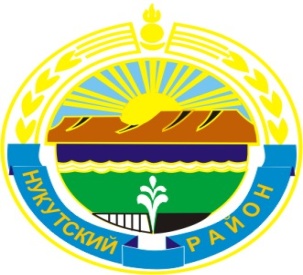 МУНИЦИПАЛЬНОЕ  ОБРАЗОВАНИЕ«НУКУТСКИЙ  РАЙОН»АДМИНИСТРАЦИЯМУНИЦИПАЛЬНОГО ОБРАЗОВАНИЯ«НУКУТСКИЙ РАЙОН»ПОСТАНОВЛЕНИЕот 15 мая  2017 года                                       № 155                                          п. НовонукутскийО проведении районного трудовогоконкурса «Лучший  по профессии средиоператоров машинного доения коров»В целях пропаганды и внедрения передовых приемов и совершенствования профессионального мастерства работников молочного животноводства в технологии доения коров, в соответствии с муниципальной программой «Развитие сельского хозяйства на территории муниципального образования «Нукутский  район» на 2015-2019 годы» утвержденной постановление Администрации муниципального образования «Нукутский район» от 27 октября 2014 года № 607, руководствуясь Федеральным законом от 6 октября 2003 года № 131-ФЗ «Об общих принципах организации местного самоуправления в Российской Федерации», ст.35 Устава муниципального образования «Нукутский район», Администрация ПОСТАНОВЛЯЕТ:Отделу сельского хозяйства Администрации муниципального образования  «Нукутский район» (Геленкенов А.С.)  организовать и провести районный трудовой конкурс «Лучший по профессии среди операторов машинного доения коров»  23 июня 2017 года.Утвердить Положение о проведении районного трудового конкурса  «Лучший по профессии среди операторов машинного доения коров» (Приложение № 1).Утвердить форму заявки на участие в районном трудовом конкурсе   «Лучший по профессии среди операторов машинного доения коров» (Приложение № 2).Утвердить состав комиссии по подведению итогов районного трудового конкурса    «Лучший по профессии среди операторов машинного доения коров» (Приложение №3)Финансовому управлению Администрации МО «Нукутский район» (Иванова Н.А.) выделить денежные средства Администрации муниципального образования «Нукутский район» в размере 30000,00 (Тридцать тысяч) рублей согласно смете расходов  (Приложение № 4).Опубликовать Приложение №1 к настоящему постановлению в районной газете «Свет Октября» и разместить на официальном сайте муниципального образования «Нукутский район»Контроль за исполнением настоящего постановления оставляю за собой.Мэр                                                                           С.Г. ГомбоевПриложение №1 к постановлению Администрации                 МО «Нукутский  район                           от 15.05. 2017 г. № 155ПОЛОЖЕНИЕ О ПРОВЕДЕНИИ РАЙОННОГО ТРУДОВОГО КОНКУРСА
«ЛУЧШИЙ ПО ПРОФЕССИИ СРЕДИ ОПЕРАТОРОВ 
МАШИННОГО ДОЕНИЯ КОРОВ»Глава 1. ОБЩИЕ ПОЛОЖЕНИЯ1. Настоящее Положение определяет порядок и условия подготовки, организации и проведения районного трудового конкурса «Лучший по профессии среди операторов машинного доения коров» (далее – конкурс).2. Конкурс проводится в целях популяризации профессии оператора машинного доения коров, совершенствования профессионального мастерства работников животноводства, повышения производительности труда и пропаганды передового опыта.3. Конкурс  состоит из двух частей:1) выполнение теоретического задания;2) выполнение практического задания;Глава 2. УЧАСТНИКИ КОНКУРСА5. В конкурсе могут принять участие следующие лица:1) оператор машинного доения коров, работающий у сельскохозяйственного товаропроизводителя, имеющего наибольшие  показатели валового производства молока и надоя на 1 фуражную голову за предыдущий год, но не более одного оператора машинного доения коров от сельскохозяйственного товаропроизводителя;2) оператор машинного доения коров, работающий у сельскохозяйственного товаропроизводителя, на базе которого проводится конкурс, но не более одного оператора машинного доения коров;3) оператор машинного доения коров, работающий в организации по племенному животноводству (племенном заводе, племенном репродукторе по разведению крупного рогатого скота), но не более одного оператора машинного доения коров от организации по племенном животноводству.При совместном упоминании лица, имеющие право на участие в конкурсе, указанные в подпунктах 1 - 3 настоящего пункта, именуются как участники конкурса.6. Участие в конкурсе является добровольным.Глава 3. ПОРЯДОК ОРГАНИЗАЦИИ КОНКУРСА7. В целях подготовки, организации и проведении конкурса Администрация муниципального образования «Нукутский район» (далее Администрация) осуществляет следующие функции:1)публикация извещения о проведении конкурса;2) прием заявок на участие в конкурсе;3) принятие решения о допуске или об отказе в допуске к участию в конкурсе;4) утверждение состава конкурсной комиссии; 5) награждение победителей конкурса;6) публикация информации о результатах конкурса.8. Извещение о проведении конкурса публикуется  в районной газете «Свет Октября», а также размещается на официальном сайте муниципального образования «Нукутский район»  в информационно-телекоммуникационной сети «Интернет» по адресу: nukut.irkobl.ru, не менее чем за 30 календарных дней до даты проведения конкурса.9. Извещение о проведении конкурса должно содержать следующие сведения:1) предмет конкурса;2) дата, место и форма проведения конкурса;3) наименование и почтовый адрес министерства;4) порядок, место и срок подачи заявок на участие в конкурсе;5) критерии и порядок оценки участников конкурса;6) порядок подведения итогов конкурса;7) размер и форма награждения победителей конкурса;8) порядок и сроки объявления результатов конкурса и награждения победителей конкурса;9) контактная информация.Глава 4. ПОРЯДОК РЕГИСТРАЦИИ ЗАЯВОК НА УЧАСТИЕ В КОНКУРСЕ10. Для участия в конкурсе сельскохозяйственные товаропроизводители, у которых работают участники конкурса, представляют в Администрацию в срок, указанный в извещении о проведении конкурса, следующие документы:1) заявку на участие в конкурсе по форме (прилагается);2) копии 2, 3, 5 страниц паспорта гражданина Российской Федерации участника конкурса;3) копия санитарной книжки участника конкурса;4) заключение службы ветеринарии Иркутской области об эпизоотическом благополучии сельскохозяйственного товаропроизводителя. Копии документов, указанные в подпунктах 2 – 4 настоящего пункта, должны быть заверены сельскохозяйственным товаропроизводителем, у которого работает участник конкурса. 11. Заявка на участие в конкурсе и приложенные к ней документы регистрируется Администрацией в день поступления в журнале регистрации входящих документов. 12. В течение 3 рабочих дней со дня окончания срока представления документов министерство рассматривает документы и принимает решение о допуске либо об отказе в допуске к участию в конкурсе.13. Основаниями отказа в допуске к участию в конкурсе являются:1) несоответствие участника конкурса категориям, указанным в пункте 5 настоящего Положения;2) непредставление или представление не в полном объеме документов, указанных в пункте 10 настоящего Положения;3) представление документов, указанных в пункте 10 настоящего Положения, с нарушением срока, указанного в извещении о проведении конкурса.  14. Решение об отказе в допуске к участию в конкурсе с указанием причин отказа направляется сельскохозяйственному товаропроизводителю, у которого работает участник конкурса, через организации почтовой связи заказным письмом с уведомлением в течение 3 рабочих дней с момента принятия указанного решения. Глава 5. КОНКУРСНАЯ КОМИССИЯ15.  Для подведения итогов конкурса и определения победителей конкурса создается конкурсная комиссия по подведению итогов конкурса (далее – конкурсная комиссия).16. Конкурсная комиссия состоит из председателя, заместителя председателя, секретаря и членов конкурсной комиссии. В состав конкурсной комиссии входят представители Администрации, а также по согласованию представители иных исполнительных органов государственной власти Нукутского района, некоммерческих организаций и иных юридических лиц, а также физические лица, осуществляющих деятельность в сфере агропромышленного комплекса Иркутской области.Состав конкурсной комиссии утверждается распоряжением Администрации в течение 20 календарных дней со дня опубликования извещения о проведении конкурса. В заседаниях конкурсной комиссии не может участвовать член конкурсной комиссии, лично заинтересованный в итогах конкурса.17. Конкурсная комиссия правомочна решать вопросы, отнесенные к ее компетенции, если на заседании присутствуют не менее 50 процентов от общего числа членов конкурсной комиссии.18. Решение конкурсной комиссии принимается простым большинством голосов присутствующих на заседании лиц. При голосовании каждое лицо, входящее в состав конкурсной комиссии, имеет один голос. В случае равенства голосов председатель конкурсной комиссии, в случае его отсутствия – заместитель председателя конкурсной комиссии имеет право решающего голоса.19. Решение конкурсной комиссии оформляется протоколом в день проведения конкурса, который ведется секретарем конкурсной комиссии и подписывается председателем конкурсной комиссии, в случае его отсутствия – заместителем председателя конкурсной комиссии.Глава 6.ОЦЕНКА УЧАСТНИКОВ КОНКУРСА20. Конкурсная комиссия оценивает участников конкурса и определяет победителей в соответствии с критериями оценок по 100-бальной системе. Баллы выставляются каждым членом конкурсной комиссии по каждому из критериев оценки.Секретарь конкурсной комиссии подсчитывает количество баллов по каждому участнику конкурса.21. При оценке выполнения теоретического задания конкурсная комиссия оценивает ответы участников конкурса на вопросы и выставляет оценку 10 баллов при условии правильного ответа на все вопросы.Участникам конкурса задается 20 вопросов методом тестирования. За каждый правильный ответ начисляется 0,5 балла.22. При оценке выполнения практического задания конкурсная комиссия оценивает выполнение в пределах установленного времени разборки и сборки доильного аппарата (до 15 баллов в зависимости от количества времени затраченного на выполнение действия и количества нарушений, допущенных при выполнении действия), подготовки аппарата к доению и доение коров (до 70 баллов в зависимости от скорости выполнения действий, их последовательности и количества нарушений, допущенных привыполнении действий), санитарную подготовку и чистоту молока (до 5 баллов) в соответствии с Критериями и методикой оценки выполнения практического задания Приложение 1 к Положению о проведении конкурса.Глава. ПОДВЕДЕНИЕ ИТОГОВ КОНКУРСА И НАГРАЖДЕНИЯ ПОБЕДИТЕЛЕЙ23. Конкурсная комиссия определяет победителей конкурса по итоговому баллу в день проведения конкурса.Победителями конкурса признаются участники конкурса, набравшие наибольшее суммарное количество баллов при выполнении теоретического и практического задания. При равенстве набранных баллов победа присуждается участнику конкурса, получившему наибольший балл за выполнение практического задания. При равенстве набранных баллов за выполнение практического задания победа присуждается участнику конкурса, затратившему наименьшее время на выполнение практического задания. 24. Для награждения победителей и участников конкурса учреждаются следующие призовые места, социальные выплаты:1 место – одно призовое место, денежная премия на сумму 8 000 рублей;2 место – одно призовое место, денежная премия на сумму 5 000 рублей; 3 место – одно призовое место, денежная премия на сумму 2 000 рублей.   Участники соревнований награждаются дипломами;Денежная премия является социальной выплатой.25. Финансирование проведения конкурса осуществляется за счет средств районного бюджета по муниципальной программе «Развитие сельского хозяйства на территории муниципального образования «Нукутский район» на 2015-2019 годы» утвержденной постановлением Администрации муниципального образования «Нукутский район» от 27 октября 2014 года № 607, в пределах лимитов бюджетных обязательств.Приложение 1к  Положению о проведении конкурсаКритерии и методика оценки выполнения практического задания1. Разборка и сборка доильного аппарата2. Подготовка аппарата к работе и доение коров3. Санитарная подготовка и чистота молокаЗАЯВКАна участие в районном трудовом конкурсе  «Лучший по профессии среди операторов 
машинного доения коров» Приложение:1.2.3.Подпись представителя сельскохозяйственного 
товаропроизводителя          				________/_______________/Дата, м.п. (при наличии печати)Приложение №  3к постановлению Администрации МО «Нукутский район»от 15.05.2017 г. № 155Составкомиссии по подведению итогов районного трудового конкурса «Лучший по профессии среди операторов машинного доения коров»Председатель комиссии:Геленкенов А.С. – начальник отдела сельского хозяйства Администрации муниципального образования «Нукутский район»Секретарь  комиссии:Имеева А.И –  главный специалист отдела сельского хозяйства Администрации муниципального образования «Нукутский район»Члены комиссии:Хертуев    Ю.М. – заместитель директора  «ОГБУ Черемховская СББЖ» Нукутский филиалУжеева С.П – консультант отдела сельского хозяйства Администрации муниципального образования «Нукутский район»Представитель Министерства сельского хозяйства Иркутской областиПредставитель СХАО «Приморский»Приложение №  4к постановлению Администрации МО «Нукутский район»от 15.05.2017 г. № 155СМЕТА расходов денежных средствВознаграждения 1 место – 8000,00 руб.2 место – 5000,00 руб.3 место – 2000,00 руб.Приобретение грамот 10 х 20,00 руб. = 200,00 руб.Приобретение рамок 3 х 120,00 руб.= 360,00 руб.Питание участников конкурса 40 чел. х 350,00 руб. = 14000,00 руб. Оформление – 440,00 руб.Всего по смете: 30000,0 (Тридцать тысяч) рублейНаименование операцийОценкабалловПричины снижения оценкиДопустимоеснижениебалловПорядок разборки1.  Отсоединить доильное ведро от крышки(ручку крышки ведра не снимать)0,25Любое нарушение при выполнении операции0,252.  Снять магистральный шланг0,25-«-0,253.  Снять молочный шланг и шланг переменного вакуума0,25-«-0,254.  Снять пульсатор и разобрать его (прижимные винты пульсатора не снимать)0,75-«-0,755.  Снять прокладку крышки ведра0,50-«-0,506.  Отсоединить стаканы от коллектора0,50-«-0,507.  Разобрать коллектор0,50-«-0,508.  Разобрать стаканы0,50-«-0,50Порядок сборки9.  Собрать доильные стаканы1.60Неправильно собраны стаканы (за каждый стакан – 0,4 балла)до 1,6010. Собрать коллектор1,40Любое нарушение при выполнении операции1,4011. Присоединить к коллектору доильные стаканы1,00-«-1,0012. Собрать крышку ведра1,00-«-1,0013. Собрать пульсатор1,50-«-1,5014. Поставить пульсатор на крышку ведра0,50-«-0,5015. Присоединить резиновыми шлангами коллектор с доильными стаканами к собранной крышке доильного ведра1,00-«-1,0016. Поставить крышку доильного аппарата на ведро0,50-«-0,5017.  Проверить работу доильного аппарата1,50Не проверена работа  доильных стакановНе проверяется работа каждого стакана пальцем  (за каждый стакан – 0,25 балла)0,50до 1,0018. Культура работы1,50Снятие шлангов без приспособленийБеспорядочное  расположение деталейКасание деталей пола и падение на полПоломка и разрыв деталей0,500,500,250,25Время сборки и разборкиКонтрольное время: АДУ-1-0  - 5 мин. 00 сек.АДУ-1-04- 5 мин. 00 сек.АДУ-1-09- 5 мин. 00 сек.ХПревышение контрольного времени(за каждую просроченную секунду– 0.05 балла)ХИтого15,0Наименование операцийПричины снижения оценки и расчет количества балловМакс. кол-вобалловСниже-нобалловПодготовка аппарата к доению. а) проверить отсутствие воды в межстенном пространствеб) проверить и указать величину вакуума (48 кПа)в) отрегулировать и указать частоту пульсаций(65 ± 5)г) проверить пальцем работу всех доильных стаканов (за 1 непроверенный стакан снимается по 0,5 балла)а) не проверено отсутствие воды в межстенном пространствеб) не проверен и не назван показатель вакуума – 48 кПав) не указана частота пульсаций – 65 пульсаций в минутуг) не проверена работа каждого доильного стакана 111____Оценка в баллах - 5Включить секундомеры в момент начала подмывания вымени:  № 1 – для учета общего времени всего процесса доения                                                                                                                                 № 2 – для учета времени подготовки  к  доениюВключить секундомеры в момент начала подмывания вымени:  № 1 – для учета общего времени всего процесса доения                                                                                                                                 № 2 – для учета времени подготовки  к  доениюПодготовка коровы к доению: а) подмыть вымя мокрой тряпкой б) вытереть вымя сухим полотенцем, одновременнопровести энергичный массажв) протереть соски вымени другой стороной полотенца с подталкиванием  сосков внизу вверхг) сдоить по две струйки молока из каждой четверти в кружкуд) не касаться туловища коровы при подготовке к доению а) не качественно подмыто вымяб) вымя вытерто полотенцем без проведения массажав) не протерты соски чистой стороной полотенца, не сделано подталкивание сосков снизу вверхг) не сдоены первые струйки молокад) касание рукой туловища коровы 22221Оценка в баллах - 10Подключение доильного аппарата:а) подключить аппарат к вакуумпроводу, расположить шланги вдоль туловища коровыб)  открыть кран коллектора и надеть доильные стаканыа) молочный патрубок коллектора направлен  вбок или перекручены шлангиб)  подсос воздуха при надевании стаканов 11Оценка в баллах -3Выключить секундомер № 2 в момент открытия крана коллектора - для учета времени подготовки к доению:______секВыключить секундомер № 2 в момент открытия крана коллектора - для учета времени подготовки к доению:______секУчет времени подготовки к доению(от 30 до 60 сек.), (За каждую 1 секунду менее 30 сек. или более 60 сек. снимается – 0,03 балла)- время подготовки меньше нормы: 30 сек. - _____сек.=_____сек. х 0,03- время подготовки больше нормы:____ сек. - 60 сек. = _______сек.  х 0,03__________Включить секундомер № 2 при надевании I стакана -  для учета времени доения. Включить секундомер № 2 при надевании I стакана -  для учета времени доения. Оценка в баллах - 10Наблюдение за процессом доения: а) не допускать подсоса воздухаб) не массировать вымя во время доенияв) не трогать аппарат во время процесса доенияг) не допускать холостое доениеа) подсос воздуха в доильных стаканах  б) проведение массажа вымени во время доенияв) воздействие на аппарат во время доенияг) холостое доение  после окончания молокоотдачид) проведение машинногододаивания  свыше 30 сек.22221Оценка в баллах -10Выключить секундомер № 2 в момент отключения вакуумана коллекторе, проставить время доения: ______ мин._______сек.Выключить секундомер № 2 в момент отключения вакуумана коллекторе, проставить время доения: ______ мин._______сек.Отключение доильного аппарата:а) отключить вакуум, закрыв клапан коллектора б) сделать подсос воздуха в один из стаканов и снять стаканы в) сделать просос остатков молока, повесить аппарат на крючок доильного ведра и закрыть кран на вакуумпроводеа) доильные стаканы сняты без отключения вакуума б) не сделан подсос воздуха в один из стакановв) не сделан просос остатков молока211Оценка в баллах - 56. Освобождение аппарата от молока, подготовка к переноске:а) вылить молоко из доильного ведра в молокомер без марлиб) поставить крышку аппарата на ведро, подвесить стаканы на крючок и сложить молочные и вакуумные шланги   Объявить окончание работы.а) неаккуратность при переливании молока б) молочные и вакуумные шланги неаккуратно сложены на крышке доильного ведра11Выключить секундомер № 1 при окончании складывания шлангов, проставить общее время:_______ мин.______сек.Выключить секундомер № 1 при окончании складывания шлангов, проставить общее время:_______ мин.______сек.Оценка в баллах -2Замерить количество выдоенного молока, перелить молоко из молокомера в ведро: ______л, закрыть марлей для переноски на этап проверки чистоты молока. Замерить количество выдоенного молока, перелить молоко из молокомера в ведро: ______л, закрыть марлей для переноски на этап проверки чистоты молока. 7. Учет времени ручных операций - не более 2 мин. (разница между общим временем всех операций и  временем доения)      (За каждую 1 сек. сверх контрольного времени - 120 сек. снимается 0,03 балла)(Общее время ____сек. –  Время доения____ сек. – 120 сек.) ____ сек. х 0,03_______Оценка в баллах -15Полнота выдаивания- контрольная величина 200 мл (объем молока, оставшегося после доения)       (За каждые 10 мл, надоенные сверх - 200 мл  снимается 0,1 балла)(Количество молока ______мл – 200 мл):10 мл х 0,1                                                        _____Оценка в баллах - 10Итого:70ПоказателиОценка балловПричины снижения оценкиДопустимоесниж.баллов1. Готовность участника к доениюа) наличие санобследования (не       позднее 12 месяцев)б) аккуратный внешний видв) прибраны волосы под косынку г) нет предметов, мешающих рабо-   те, на руках и  на одежде д) чистые руки, ногти1,00,20,2 0,4 0,2а) просрочена отметка сан.обследования в сан.книжкеб) помятая или грязная спецодежда в) неопрятно заправлены волосы   г) наличие украшений (часы допускаются)наличие посторонних предметов в карманахд) грязные руки с необрезанными ногтями1,00,20,20,20,20,2Сумма баллов222. Степень чистоты молока по эталонуМолоко 1 группыМолоко 2 группыМолоко 3 группы013Сумма баллов33Итого55Приложение №2 к постановлению Администрации                 МО «Нукутский  район                           от 15 мая 2017 г. № 155 №Наименование1.Сельскохозяйственный товаропроизводитель:2Паспортные данные участника конкурса:фамилия, имя, отчество_______________________________________дата рождения (год, месяц, день)_______________________________серия, номер паспорта________________________________________кем выдан, дата выдачи3.Адрес места жительства участника конкурса:почтовый индекс____________________________________________населенный пункт ___________________________________________улица, переулок, номер дома, квартиры4Сведения о производственных показателях участника конкурса за предыдущий год:валовое производство молока (кг) _____________________________;обслуживаемом поголовье коров (голов) ________________________;надой на 1 фуражную голову(кг) ______________________________.